Three Hundred Essential Questions Global History and Geography                                                                        	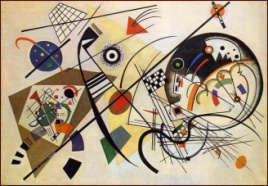 On what continent did the first humans appear?________________________________________________________________________________________________________________________________________________ Who was Mary Leakey and what did she believe?________________________________________________________________________________________________________________________________________________ Define the following terms: Archaeologist, Artifact, and Anthropologist. ________________________________________________________________________________________________________________________________________________________________________________________________________________________ State two facts about a traditional economy. ________________________________________________________________________________________________________________________________________________Define nomad.  Why were early humans nomadic?________________________________________________________________________________________________________________________________________________Define culture and identify specific characteristics of culture.________________________________________________________________________________________________________________________________________________ What was the Neolithic Revolution? ________________________________________________________________________________________________________________________________________________ What were the effects of the Neolithic Revolution? ________________________________________________________________________________________________________________________________________________ Define civilization and identify specific characteristics of civilization. ________________________________________________________________________________________________________________________________________________ Identify the four early river valley civilizations.________________________________________________________________________________________________________________________________________________ What was Mesopotamia? ________________________________________________________________________________________________________________________________________________ List two significant facts about the Sumerians. ________________________________________________________________________________________________________________________________________________Define cuneiform and define ziggurat. ________________________________________________________________________________________________________________________________________________ What was the Code of Hammurabi?  Prove the following statement: The Code of Hammurabi was harsh and had class divisions. ________________________________________________________________________________________________________________________________________________ Think Ancient Egypt and define pharaoh and hieroglyphics.________________________________________________________________________________________________________________________________________________ Describe urban planning in the cities of Harappa and Mohenjo-Daro of the Indus River Valley Civilization (Harappan civilization).________________________________________________________________________________________________________________________________________________Where did China’s earliest civilization develop? ________________________________________________________________________________________________________________________________________________ Who invaded the Indian subcontinent around 1500 B.C.E.? ________________________________________________________________________________________________________________________________________________Where did the Persian Empire stretch at its height?________________________________________________________________________________________________________________________________________________State three significant facts about Athens.________________________________________________________________________________________________________________________________________________State three significant facts about Sparta.________________________________________________________________________________________________________________________________________________Describe Athenian democracy (Who voted and who could not vote). ________________________________________________________________________________________________________________________________________________ List three accomplishments of the ancient Greek Golden Age (Include one architectural accomplishment and one philosophical accomplishment).________________________________________________________________________________________________________________________________________________Who was Alexander the Great and what did he spread? ________________________________________________________________________________________________________________________________________________Describe the Roman republic. ________________________________________________________________________________________________________________________________________________ Identify the Twelve Tables of Roman law. ________________________________________________________________________________________________________________________________________________ How did Rome change as it became an empire? ________________________________________________________________________________________________________________________________________________ What was the Pax Romana? ________________________________________________________________________________________________________________________________________________ Who was Emperor Constantine and why was he significant? ________________________________________________________________________________________________________________________________________________State two causes of the fall of Rome. ________________________________________________________________________________________________________________________________________________ State three facts about the Mauryan king Asoka. ________________________________________________________________________________________________________________________________________________ What were the Pillars of Asoka? ________________________________________________________________________________________________________________________________________________What happened during the Gupta Empire (Include specific accomplishments)? ________________________________________________________________________________________________________________________________________________What was the Mandate of Heaven? ________________________________________________________________________________________________________________________________________________ State facts about the Qin dynasty of China. ________________________________________________________________________________________________________________________________________________ List the similarities of the Han dynasty of China and the Roman Empire. ________________________________________________________________________________________________________________________________________________ What was the Silk Road and provide examples of cultural diffusion on the Silk Road? ________________________________________________________________________________________________________________________________________________List three Chinese inventions. ________________________________________________________________________________________________________________________________________________ Define animism. ________________________________________________________________________________________________________________________________________________ Explain the following terms associated with Judaism: Monotheism and the Torah. ________________________________________________________________________________________________________________________________________________Explain the following terms associated with Hinduism: Caste System, Reincarnation, Karma, Dharma, Brahma, and Moksha. ________________________________________________________________________________________________________________________________________________________________________________________________________________________________________________________________________________________________________________________________________________________________________ Explain the following terms associated with Buddhism: The Four Noble Truths, the Eightfold Path, and Nirvana. ________________________________________________________________________________________________________________________________________________________________________________________________________________________ Explain the following terms associated with Confucianism: The Five Relationships, Inferiors and Superiors, Filial Piety, and the Examination System. ________________________________________________________________________________________________________________________________________________________________________________________________________________________________________________________________________________________________ Explain one belief of Daoism. ________________________________________________________________________________________________________________________________________________ Explain two Christian beliefs regarding Jesus Christ. ________________________________________________________________________________________________________________________________________________Identify and describe three significant facts about the Mayas, a pre-Columbian group that flourished in the Americas before the arrival of the Europeans. ________________________________________________________________________________________________________________________________________________________________________________________________________________________What happened to the Eastern Roman Empire after the collapse of the western half of the Roman Empire in the 5th century? ________________________________________________________________________________________________________________________________________________ What was the Code of Justinian? ________________________________________________________________________________________________________________________________________________ What form of Christianity was practiced in the Byzantine Empire? ________________________________________________________________________________________________________________________________________________ What was the capital of the Byzantine Empire and why did it have a great location for trade? ________________________________________________________________________________________________________________________________________________ List two accomplishments of the Byzantine Empire. ________________________________________________________________________________________________________________________________________________How did the Byzantines influence Russia (Consider cultural diffusion)? ________________________________________________________________________________________________________________________________________________Who was Muhammad and how did he change world history? ________________________________________________________________________________________________________________________________________________ What happened to Muhammad in 622?  What is the name of this event? ________________________________________________________________________________________________________________________________________________ List the Five Pillars of Faith that Muslims follow. ________________________________________________________________________________________________________________________________________________________________________________________________________________________________________________________________________________________________________________________________________________________________________ What is the Qu’ran (Koran)? ________________________________________________________________________________________________________________________________________________Why did Islam quickly spread? ________________________________________________________________________________________________________________________________________________ List two accomplishments of the Islamic Golden Age. ________________________________________________________________________________________________________________________________________________ Describe life in the early Middle Ages or Medieval period. ________________________________________________________________________________________________________________________________________________ Define feudalism and explain why feudalism existed in the European Middle Ages. ________________________________________________________________________________________________________________________________________________ Define the following terms associated with the European Medieval Period: Manor, Serf, and Lord. ________________________________________________________________________________________________________________________________________________________________________________________________________________________ Why is the Middle Ages often referred to as the Age of Faith? ________________________________________________________________________________________________________________________________________________ What did the Roman Catholic Church provide during the Middle Ages? ________________________________________________________________________________________________________________________________________________ What were the Crusades? ________________________________________________________________________________________________________________________________________________ The Crusades are sometimes referred to as “Successful Failures” for the Europeans.  Why? ________________________________________________________________________________________________________________________________________________ List several accomplishments from China’s Golden Age (the T’ang and Song Dynasties). ________________________________________________________________________________________________________________________________________________ Explain to beliefs associated with the Shinto religion of Japan (Include a belief associated with the emperor). ________________________________________________________________________________________________________________________________________________ Describe the Trans-Saharan trade. ________________________________________________________________________________________________________________________________________________ Identify the three West African Kingdoms that controlled the Trans-Saharan trade. ________________________________________________________________________________________________________________________________________________________________________________________________________________________ Who was Mansa Musa and why did he take a famous pilgrimage to Mecca? ________________________________________________________________________________________________________________________________________________ What was Timbuktu and why was it significant? ________________________________________________________________________________________________________________________________________________ Identify and describe three significant facts about the Aztecs, a pre-Columbian group that flourished before the arrival of the Europeans. ________________________________________________________________________________________________________________________________________________________________________________________________________________________ Identify and describe three significant facts about the Incas, a pre-Columbian group that flourished before the arrival of the Europeans. ________________________________________________________________________________________________________________________________________________________________________________________________________________________Who was Chinggis (Genghis) Khan and how did he change world history? ________________________________________________________________________________________________________________________________________________ State two facts about Kublai Khan and the Yuan Dynasty of China. ________________________________________________________________________________________________________________________________________________ Who was Marco Polo and what did he do? ________________________________________________________________________________________________________________________________________________ Describe the extent of the Mongol Empire (What lands did the Mongols conquer?). ________________________________________________________________________________________________________________________________________________ Explain the following terms associated with feudalism in Japan: Shogun, Daimyo, Samurai, and Bushido. ________________________________________________________________________________________________________________________________________________________________________________________________________________________________________________________________________________________________ Describe the role of the Japanese emperor during the Japanese feudal period. ________________________________________________________________________________________________________________________________________________ How did the Bubonic Plague (Black Death) enter Western Europe? ________________________________________________________________________________________________________________________________________________ What were the effects of the Bubonic Plague on Western Europe (Consider direct and indirect effects)? ________________________________________________________________________________________________________________________________________________ What was the Renaissance? ________________________________________________________________________________________________________________________________________________ Identify several artists, one philosopher, and one scientist of the Renaissance. ________________________________________________________________________________________________________________________________________________ Define secularism. ________________________________________________________________________________________________________________________________________________ Define humanism. ________________________________________________________________________________________________________________________________________________ Who was Copernicus and what was the heliocentric model of the universe? ________________________________________________________________________________________________________________________________________________What happened in 1453 (Consider Constantinople)? ________________________________________________________________________________________________________________________________________________What was an indulgence? ________________________________________________________________________________________________________________________________________________Who was Martin Luther and why did he challenge the Roman Catholic Church? ________________________________________________________________________________________________________________________________________________ What were the Ninety-Five Theses? ________________________________________________________________________________________________________________________________________________ Why did some German princes protect Martin Luther? ________________________________________________________________________________________________________________________________________________Who was John Calvin? ________________________________________________________________________________________________________________________________________________ What did Johann Gutenberg invent and how and why did his invention help spread ideas? ________________________________________________________________________________________________________________________________________________ What was the Counter-Reformation? ________________________________________________________________________________________________________________________________________________ What happened at the Council of Trent? ________________________________________________________________________________________________________________________________________________What was the Inquisition? ________________________________________________________________________________________________________________________________________________ Who were the Jesuits? ________________________________________________________________________________________________________________________________________________ Provide one fact about each of the following explorers of the European Age of Exploration: Christopher Columbus, Vasco Da Gama, and Ferdinand Magellan. ________________________________________________________________________________________________________________________________________________________________________________________________________________________ What was the Columbian Exchange and how did it change world history? ________________________________________________________________________________________________________________________________________________Why was Hernán Cortés able to conquer the Aztecs? ________________________________________________________________________________________________________________________________________________ Why was Francisco Pizarro able to conquer the Incas? ________________________________________________________________________________________________________________________________________________ Explain the impact of European diseases on the Native American Indians, the indigenous peoples of the Americas. ________________________________________________________________________________________________________________________________________________ Describe the class hierarchy or ranking system in colonial Latin America. ________________________________________________________________________________________________________________________________________________ Define the following terms associated with the class hierarchy of Latin America: Peninsulares, Creoles, and Mestizos. ________________________________________________________________________________________________________________________________________________ How did a dying Native American Indian population impact Africans? ________________________________________________________________________________________________________________________________________________ Explain three facts about the tragic Atlantic Slave Trade. ________________________________________________________________________________________________________________________________________________ Define mercantilism. ________________________________________________________________________________________________________________________________________________ Define capitalism. ________________________________________________________________________________________________________________________________________________ What was the Commercial Revolution? ________________________________________________________________________________________________________________________________________________ Explain Divine Right Theory. ________________________________________________________________________________________________________________________________________________ Who was Thomas Hobbes and what did he believe regarding absolutism? ________________________________________________________________________________________________________________________________________________ Why was Louis XIV of France a model of an absolute ruler? ________________________________________________________________________________________________________________________________________________ Define tsar. ________________________________________________________________________________________________________________________________________________ How did Peter the Great change Russia? ________________________________________________________________________________________________________________________________________________ How did Catherine the Great change Russia? ________________________________________________________________________________________________________________________________________________ What was the Magna Carta and how did it limit the power of the king? ________________________________________________________________________________________________________________________________________________ State the most significant effects of the Puritan Revolution and the Glorious Revolution. ________________________________________________________________________________________________________________________________________________ Who was John Locke and what did he believe? ________________________________________________________________________________________________________________________________________________ Describe the scientific method. ________________________________________________________________________________________________________________________________________________ What did Sir Isaac Newton discover? ________________________________________________________________________________________________________________________________________________ How did the Scientific Revolution change world history? ________________________________________________________________________________________________________________________________________________ What was the European Enlightenment? ________________________________________________________________________________________________________________________________________________ The Enlightenment is also known as the Age of Reason.  Why? ________________________________________________________________________________________________________________________________________________ Identify and explain one belief of each of the following Enlightenment philosophers: Voltaire, Rousseau, Montesquieu, and Adam Smith. ________________________________________________________________________________________________________________________________________________________________________________________________________________________________________________________________________________________________ Identify and explain three facts about the Ottoman Empire (Include a statement on cultural diversity). ________________________________________________________________________________________________________________________________________________________________________________________________________________________ Where did the Safavids establish an empire (Include the land’s ancient name and its present name)? ________________________________________________________________________________________________________________________________________________How did the Mughal rulers of the Indian subcontinent differ from the majority of their subjects? ________________________________________________________________________________________________________________________________________________ Who was Akbar the Great and why was he significant? ________________________________________________________________________________________________________________________________________________ What is the Taj Mahal and why was it built? ________________________________________________________________________________________________________________________________________________What was the British East India Company and how did it change India? ________________________________________________________________________________________________________________________________________________ What dynasty ruled after the Yuan Dynasty in China? ________________________________________________________________________________________________________________________________________________ Identify the last Chinese dynasty. ________________________________________________________________________________________________________________________________________________ Identify and explain two causes of the French Revolution. ________________________________________________________________________________________________________________________________________________ Why did the Third Estate declare a National Assembly? ________________________________________________________________________________________________________________________________________________ What was the Declaration of the Rights of Man and Citizen? ________________________________________________________________________________________________________________________________________________ What was the purpose of the Committee of Public Safety and who was its leaders? ________________________________________________________________________________________________________________________________________________What happened during the Reign of Terror? ________________________________________________________________________________________________________________________________________________ Why did Napoleon Bonaparte seize power in France? ________________________________________________________________________________________________________________________________________________ What was the Napoleonic Code? ________________________________________________________________________________________________________________________________________________ Why did the invasion of Russia lead to the downfall of Napoleon? ________________________________________________________________________________________________________________________________________________ What did the Congress of Vienna want to restore? ________________________________________________________________________________________________________________________________________________ Who was the most significant leader of the Congress of Vienna? ________________________________________________________________________________________________________________________________________________Explain the “balance of power.” ________________________________________________________________________________________________________________________________________________ Define nationalism and explain how the French Revolution encouraged nationalism but the Congress of Vienna discouraged nationalism. ________________________________________________________________________________________________________________________________________________ Who was Toussaint L’Ouverture and how did he change the history of his nation and the world? ________________________________________________________________________________________________________________________________________________State two reasons why Latin Americans wanted independence? ________________________________________________________________________________________________________________________________________________ Which social class generally led Latin American independence movements? ________________________________________________________________________________________________________________________________________________Simón Bolívar is often called the “Great Liberator”.  Why? ________________________________________________________________________________________________________________________________________________ What conflicts existed in Latin America after the success of the independence movements? ________________________________________________________________________________________________________________________________________________ How did the Industrial Revolution change production? ________________________________________________________________________________________________________________________________________________ In what nation did the Industrial Revolution begin? ________________________________________________________________________________________________________________________________________________ What factors encouraged industrialization (Consider energy sources and resources)? ________________________________________________________________________________________________________________________________________________ Why did industrialization encourage urbanization? ________________________________________________________________________________________________________________________________________________Define Laissez-faire capitalism. ________________________________________________________________________________________________________________________________________________ What was the Irish Potato Famine? ________________________________________________________________________________________________________________________________________________Describe working conditions in factories at the start of the Industrial Revolution. ________________________________________________________________________________________________________________________________________________What did Karl Marx and Friedrich Engels write? ________________________________________________________________________________________________________________________________________________ What group in society did Karl Marx believe would lead a revolution and why did he believe this group would lead a revolution? ________________________________________________________________________________________________________________________________________________ According to Marx, who are the proletariat and who are the bourgeoisie? ________________________________________________________________________________________________________________________________________________ Compare and contrast Capitalism and Communism. ________________________________________________________________________________________________________________________________________________ Compare and contrast the Free Market and a Command or Centrally Planned Economy. ________________________________________________________________________________________________________________________________________________What do the following individuals have in common: Count Cavour and Giuseppe Garibaldi? ________________________________________________________________________________________________________________________________________________ Explain Otto Von Bismarck’s policy of “blood and iron”.________________________________________________________________________________________________________________________________________________ When did Italy and when did Germany achieve independence? ________________________________________________________________________________________________________________________________________________ Who did Tsar Alexander II emancipate in 1861? ________________________________________________________________________________________________________________________________________________ Explain the policy of Russification in Russia. ________________________________________________________________________________________________________________________________________________ What were pogroms? ________________________________________________________________________________________________________________________________________________ State two reasons for the decline of the Ottoman Empire. ________________________________________________________________________________________________________________________________________________ Define imperialism. ________________________________________________________________________________________________________________________________________________ Define Social Darwinism. ________________________________________________________________________________________________________________________________________________ What was the Sepoy Mutiny? ________________________________________________________________________________________________________________________________________________ What was the “Scramble for Africa”? ________________________________________________________________________________________________________________________________________________ List two causes of imperialism. ________________________________________________________________________________________________________________________________________________ What was the impact of European “spheres of influence” in China? ________________________________________________________________________________________________________________________________________________ Explain the causes and effects of the Opium War in China. ________________________________________________________________________________________________________________________________________________ What happened during the Taiping Rebellion? ________________________________________________________________________________________________________________________________________________ What happened during the Boxer Rebellion? ________________________________________________________________________________________________________________________________________________ Why had the Tokugawa Shogunate isolated Japan? ________________________________________________________________________________________________________________________________________________ Who was Commodore Matthew Perry and why did he travel to Japan? ________________________________________________________________________________________________________________________________________________State three significant facts about the Meiji Restoration. ________________________________________________________________________________________________________________________________________________________________________________________________________________________ What event triggered the alliance system which led to the First World War? ________________________________________________________________________________________________________________________________________________ Identify and explain four causes of the First World War (Consider MAIN). ________________________________________________________________________________________________________________________________________________________________________________________________________________________________________________________________________________________________ Identify the members of the two opposing alliances in the First World War. ________________________________________________________________________________________________________________________________________________Describe trench warfare. ________________________________________________________________________________________________________________________________________________ What nation withdrew from the First World War in 1917 and what nation entered the First World War in 1917? ________________________________________________________________________________________________________________________________________________ Why did this nation withdraw from fighting in the First World War in 1917? ________________________________________________________________________________________________________________________________________________ Why did the other nation enter the First World War in 1917? ________________________________________________________________________________________________________________________________________________ Explain two facts about U.S. President Woodrow Wilson’s Fourteen Points. ________________________________________________________________________________________________________________________________________________ What was the Treaty of Versailles and why was it harsher than the Germans had expected? ________________________________________________________________________________________________________________________________________________ How did the Treaty of Versailles affect the German people? ________________________________________________________________________________________________________________________________________________ What was the League of Nations? ________________________________________________________________________________________________________________________________________________Identify and explain two causes of the Russian Revolution of 1917? ________________________________________________________________________________________________________________________________________________ Who were the Bolsheviks and who was Vladimir Lenin? ________________________________________________________________________________________________________________________________________________ What did the Bolsheviks promise the Russian people? ________________________________________________________________________________________________________________________________________________ What happened in Russia after the Bolshevik Revolution? ________________________________________________________________________________________________________________________________________________ What did the Bolsheviks rename Russia after they won the civil war? ________________________________________________________________________________________________________________________________________________ What was Vladimir Lenin’s New Economic Policy? ________________________________________________________________________________________________________________________________________________ Who succeeded Lenin in the Soviet Union? ________________________________________________________________________________________________________________________________________________ Why was the Soviet Union a totalitarian state under Joseph Stalin? ________________________________________________________________________________________________________________________________________________ Where were dissidents and opponents to Stalin’s regime sent? ________________________________________________________________________________________________________________________________________________ Stalin ordered the creation of collective farms.  What is a collective farm? ________________________________________________________________________________________________________________________________________________ Why did many peasants oppose collectivization? ________________________________________________________________________________________________________________________________________________ State two facts about Stalin’s Five Year Plans. ________________________________________________________________________________________________________________________________________________ What was the Great Depression? ________________________________________________________________________________________________________________________________________________ Define Fascism. ________________________________________________________________________________________________________________________________________________ Who was Benito Mussolini and how did he change Italy? ________________________________________________________________________________________________________________________________________________ Who was Adolf Hitler and how did he change Germany? ________________________________________________________________________________________________________________________________________________ Define anti-Semitism. ________________________________________________________________________________________________________________________________________________ What was the “Rape of Nanjing”? ________________________________________________________________________________________________________________________________________________How did the League of Nations fail to prevent the Second World War? ________________________________________________________________________________________________________________________________________________ Define appeasement and explain how it led to the Second World War. ________________________________________________________________________________________________________________________________________________ What event marked the beginning of the Second World War (Consider a nation that was invaded)? ________________________________________________________________________________________________________________________________________________ What nation launched a surprise attack on Pearl Harbor in December 1941? ________________________________________________________________________________________________________________________________________________ Identify the members of the two opposing alliances in the Second World War. ________________________________________________________________________________________________________________________________________________ Define genocide and discuss the tragedy of the Holocaust. ________________________________________________________________________________________________________________________________________________ What happened in August in 1945 in Japan? ________________________________________________________________________________________________________________________________________________ What were the Nuremberg Trials and what is a “crime against humanity”? ________________________________________________________________________________________________________________________________________________ What nation occupied Japan after the Second World War and how did this nation change Japan? ________________________________________________________________________________________________________________________________________________ What was the United Nations and when was it formed? ________________________________________________________________________________________________________________________________________________ Define collective security. ________________________________________________________________________________________________________________________________________________Why did independence movements and decolonization in Africa and Asia increase after the Second World War? ________________________________________________________________________________________________________________________________________________ Who was Mohandas Gandhi and what did he believe? ________________________________________________________________________________________________________________________________________________ Provide several facts about Gandhi’s boycott of British Cloth and the “Salt March”. ________________________________________________________________________________________________________________________________________________ Define civil disobedience. ________________________________________________________________________________________________________________________________________________ Who was Kwame Nkrumah and what nation did he lead to independence? ________________________________________________________________________________________________________________________________________________ Who was Jomo Kenyatta and what nation did he lead to independence? ________________________________________________________________________________________________________________________________________________ Who was Julius Nyerere and what nation did he lead to independence? ________________________________________________________________________________________________________________________________________________ List three significant facts about the Cold War. ________________________________________________________________________________________________________________________________________________________________________________________________________________________ Explain the following terms: Soviet satellites and “Iron Curtain”. ________________________________________________________________________________________________________________________________________________ What was the Truman Doctrine? ________________________________________________________________________________________________________________________________________________ Define containment. ________________________________________________________________________________________________________________________________________________ What was the Marshall Plan and what was its purpose? ________________________________________________________________________________________________________________________________________________ Compare and contrast NATO and Warsaw Pact. ________________________________________________________________________________________________________________________________________________ Who was Mao Zedong and how did he change China? ________________________________________________________________________________________________________________________________________________ What happened to Chiang Kai-shek? ________________________________________________________________________________________________________________________________________________ What were the causes of the Korean War? ________________________________________________________________________________________________________________________________________________ What were the effects of the Korean War? ________________________________________________________________________________________________________________________________________________ State two facts about the Great Leap Forward. ________________________________________________________________________________________________________________________________________________ Why did the Great Leap Forward fail? ________________________________________________________________________________________________________________________________________________ State two facts about the Cultural Revolution. ________________________________________________________________________________________________________________________________________________ Who were the Red Guards and what did they do? ________________________________________________________________________________________________________________________________________________ What happened when Hungarian leaders threatened to leave the Warsaw Pact in 1956? ________________________________________________________________________________________________________________________________________________ Who was Nikita Khrushchev? ________________________________________________________________________________________________________________________________________________ Why was the Berlin Wall built? ________________________________________________________________________________________________________________________________________________ Who was Fidel Castro and how did he change Cuba? ________________________________________________________________________________________________________________________________________________ What happened at the Bay of Pigs? ________________________________________________________________________________________________________________________________________________ State two facts about the Cuban Missile Crisis. ________________________________________________________________________________________________________________________________________________ Who was Ho Chi Minh and what did he do? ________________________________________________________________________________________________________________________________________________ State two causes of the Vietnam War. ________________________________________________________________________________________________________________________________________________ State two effects of the Vietnam War. ________________________________________________________________________________________________________________________________________________ Define apartheid. ________________________________________________________________________________________________________________________________________________ Describe life in South Africa during apartheid. ________________________________________________________________________________________________________________________________________________ State three significant facts about Nelson Mandela. ________________________________________________________________________________________________________________________________________________________________________________________________________________________ Define Zionism. ________________________________________________________________________________________________________________________________________________ When and why was the country of Israel created? ________________________________________________________________________________________________________________________________________________ How did the Arab nations respond to the creation of Israel? ________________________________________________________________________________________________________________________________________________ Who was Anwar el-Sadat and what did he do? ________________________________________________________________________________________________________________________________________________State two facts about the Palestinian Liberation Organization. ________________________________________________________________________________________________________________________________________________ What is OPEC? ________________________________________________________________________________________________________________________________________________ State two causes of the Iranian Revolution. ________________________________________________________________________________________________________________________________________________ Who was Ayatollah Khomeini? ________________________________________________________________________________________________________________________________________________ State two effects of the Iranian Revolution. ________________________________________________________________________________________________________________________________________________ Define “Green Revolution”. ________________________________________________________________________________________________________________________________________________ Identify two problems affecting Africa today. ________________________________________________________________________________________________________________________________________________ Identify two problems affecting Latin America today. ________________________________________________________________________________________________________________________________________________ Identify two problems affecting India today. ________________________________________________________________________________________________________________________________________________ State one cause and one effect of overpopulation. ________________________________________________________________________________________________________________________________________________ State one cause and one effect of pollution. ________________________________________________________________________________________________________________________________________________ What is nuclear proliferation? ________________________________________________________________________________________________________________________________________________ When was the nation of Bangladesh formed?  Why? ________________________________________________________________________________________________________________________________________________ Who was Mikhail Gorbachev and how did he change the Soviet Union? ________________________________________________________________________________________________________________________________________________ What was Glasnost? ________________________________________________________________________________________________________________________________________________ What was Perestroika? ________________________________________________________________________________________________________________________________________________ Who was Boris Yeltsin and what did he do? ________________________________________________________________________________________________________________________________________________ What happened in the nations of Eastern Europe in the late 1980s and early 1990s? ________________________________________________________________________________________________________________________________________________ What happened to the Berlin Wall in 1989? ________________________________________________________________________________________________________________________________________________ Who was Deng Xiaoping and how did he change China? ________________________________________________________________________________________________________________________________________________ What happened at Tiananmen Square? ________________________________________________________________________________________________________________________________________________ How did apartheid end? ________________________________________________________________________________________________________________________________________________ Who was F.W. De Klerk and what did he do? ________________________________________________________________________________________________________________________________________________ Who was elected President in 1994 in an historic election in South Africa?  Why was the election historic? ________________________________________________________________________________________________________________________________________________State two facts about the Irish Republican Army (I.R.A.). ________________________________________________________________________________________________________________________________________________ State one cause and one effect of the Rwandan Genocide. ________________________________________________________________________________________________________________________________________________ State one cause and one effect of genocide in the former Yugoslavia. ________________________________________________________________________________________________________________________________________________ What was “ethnic cleansing”? ________________________________________________________________________________________________________________________________________________ Who was Saddam Hussein and why did invade Kuwait? ________________________________________________________________________________________________________________________________________________ How did the United State respond to Hussein’s invasion of Iraq? ________________________________________________________________________________________________________________________________________________ Why did the United States invade Iraq again after the first Persian Gulf War? ________________________________________________________________________________________________________________________________________________ What happened to Saddam Hussein in 2006? ________________________________________________________________________________________________________________________________________________ State two facts about the Taliban. ________________________________________________________________________________________________________________________________________________ State two facts about Al-Qaeda and two Osama bin Laden. ________________________________________________________________________________________________________________________________________________________________________________________________________________________________________________________________________________________________ Why did the United States invade Afghanistan? ________________________________________________________________________________________________________________________________________________ What factors led to the Japanese “economic miracle” in the 1970s? ________________________________________________________________________________________________________________________________________________ What is the European Union? ________________________________________________________________________________________________________________________________________________ What is the Euro? ________________________________________________________________________________________________________________________________________________ Define famine. ________________________________________________________________________________________________________________________________________________ Who were the Sandinistas? ________________________________________________________________________________________________________________________________________________ Define terrorism. ________________________________________________________________________________________________________________________________________________ State one cause and one effect of Global Warming. ________________________________________________________________________________________________________________________________________________ How has the Computer Revolution changed human life? ________________________________________________________________________________________________________________________________________________ Practice! 